 I Sick….   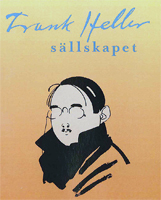 …Sack    genom HellervärldenNr 1 årgång 10    Januari   2021Kära Hellervänner!Med årets första nummer av I sick sack vill vi visa att vi trots corona-krisen inte glömmer bort vårt i vanliga fall så aktiva sällskap och att vi förstås har planer för framtiden – och att det fortfarande finns mycket att berätta om Frank Heller.MinnesordTyvärr har även Frank Heller-sällskapet förlorat några av våra mångåriga medlemmar under pandemin. Jan Torsten Ahlstrand avled i december , 82 år gammal. Han påpekade att museerna vid sidan av arkiven och biblioteken är mänsklighetens minne. Under åtta år var han kultur- och museichef i Ystad och dubbelt så länge basade han för Skissernas museum i Lund. I sin ungdom hade han arbetat på en speditionsfirma i Paris och ombord på Svenska Amerika-linjens båtar, och var jazzintresserad. Han ägnade mycken forskning åt modernisten GAN (Gösta Adrian Nilsson) och var ciceron på mängder av kulturresor i Sverige och ute i Europa. För Föreningen Gamla Lund författade han in i det sista notiser om arkitekter som varit verksamma där och han försökte förmå – dock förgäves – stadens styrespersoner att låta döpa en av de nya spårvagnarna till Frank Heller.Mångsysslaren Bo Forssell dog i Stockholm i oktober i en ålder av 88 år. Musikintresset vaknade tidigt. Han skaffade sig en banjo i tonåren och spelade på den på skoldanser och andra skutt i Bunta Horn Jazz band. Yrkeskarriären var brokig med bl a arbete på Långholmen och som lärare i Adolf Fredriks musikskola. Han var mycket intresserad av Bellman, gav ut en del okänt material och spelade in en skiva med egna tolkningar. Han satte även musik till två av dikterna i Ballader till bröderna som han framförde i ett Hellerprogram för några år sedan. Plötsligt händer det?På kort tid har Heller aktualiserats i ett flertal texter.  I ett kåseri på luciadagen i Hufvudstadsbladet med rubriken Vem var Frank Heller berättade f.d. förlagschefen  Carl Appelberg om Gunnar Serners dramatiska liv och hans för-fattarskap som Frank Heller. Han slutar med orden ”Att Frank Heller fortfarande har vänner och läsare i Sverige bevisas av att det grundades ett Frank Heller Sällskap år 2004. Jag är rädd för att han numera är bortglömd här i Finland.”I ett ”Fredagskrim” i Aftonbladet i januari tas äventyraren Karl Peterséns dramatiska liv upp till behandling, ett liv som för-modligen slutade med att han blev mördad i det då tyska Sopot. Det var Petersén som lockade Gunnar Serner in i spelfördärvet men också tipsade honom om möjligheten att överleva genom att skriva om Monte Carlo. I På tidens smala näs menar dock Frank Heller att Petersén dog av lung-inflammation.Utförligare är kapitlet ”Äventyr” i Kristoffer Leandoers nya bok.  ”Lä-ngta hem, längta bort, en essä om litteratur på flykt.  Där sägs bland annat detta:”Med pseudonymen Frank Heller blev den skånske prästsonen Gunnar Serner under en lång rad av år vår internationellt mest framgångsrike författare med böcker om svindlande finansiella bedrägerier utförda av världsvana herrar på Rivieran. I böcker som Herr Collins affärer i London och Storhertigens finanser, skrivna när Europa stod på randen till första världskriget, jongleras obesvärat  med palatskupper, tronföljder och statsskulder, som om alltsammans bara var en lek, ett lundensiskt studentspex. Men de skrevs som en sista utväg, när författaren fått fly Lund och Sverige på grund av förfallna skulder och spelat bort sina sista pengar vid roulettbordet i Monte Carlo. I sin fina själv-biografi På detta tidens smala näs (1940) berättar han dock inte om en barndom präglad av hasardspel utan av Fenimore Coopers indianböcker, Kipling, Dumas, Rider Haggard, Conan Doyle, Jules Verne… det är ett utbud som var med och formade även min uppväxt trots att jag föddes 76 år efter Serner/Heller, men barnböcker går i arv från generation till generation … Serner/Heller läste sig med andra ord fram till äventyret som lära och livsmönster, även om det blev andra sorters äventyr. Vi kan se honom frackklädd på casinot i Monte Carlo som en övergångs-form från det fysiska äventyret till det mentala, från jägare och stig-finnare till förförare, svindlare och gambler – den felande länken mellan Hjortfot och Agent 007.” Och Kristoffer Leandoer lägger Frank Hellers självbiografi bredvid Alexandre Dumas Greven av Monte Christo:”På detta tidens smala näs”   utger sig för att vara en memoar men till sin kärna är den utformad som en klassisk äventyrsroman med Greven av Monte Christo som förlaga. Den beskriver ett förräderi (de vänner som lurar Gunnar Serner att skriva på låneväxlar och sedan gör sig oanträffbara när fordringsägarna dyker upp), ett fall, en flykt och en försoning. Det är på flykt undan rättvisan som Gunnar Serner förvandlas till Frank Heller, på samma sätt som Edmond Dantès återuppstår som greven av Monte Christo: han vänder sitt öde med hjälp av en oväntad skatt, förmågan att skriva internationellt gångbara bestsellers i äventyrsmiljö, och kan så småningom nå försoning. Frank Hellers böcker är alltså i bokstavlig mening flyktlitteratur, och han vinnlägger sig om att inte ta alltför allvarligt på dem, samtidigt som det är uppenbart att han gör exakt det han tränat sig för sedan barndomen”.Recension: På  detta tidens smala näs (1940)Som en liten försmak på vad som  kan dyka upp i Frank Heller och kritikerna återger vi här en av de mest intressanta anmälningarna av Frank Hellers memoarbok, när den kom ut. Ahlgrens text stod i Arbetet den 14 december 1940.Stig Ahlgren: Filip Collin kastar masken?Den professionelle skämtaren Wodehouse tillfångatogs av tyskarna i slutet av maj, när de översvämmade den franska kanalkusten. Enligt telegram lär han därvid ha yttrat: nu får jag stoff till min första allvarliga bok.Dessa ord och vad de innebära få plötsligt förnyad aktualitet, när man öppnar den svenske äventyrsförfattaren Frank Hellers senaste bidrag till bokfloden, På detta tidens smala näs. Det är en memoar med undertiteln ”funderingar över ett liv”, med andra ord det första verk, där författaren enträget begär att bli tagen på allvar.Frank Hellers historia är redan bekant. Den har på legendens väg trängt ut i vida kretsar. Det var en gång en prästson, som hette Gunnar Serner. Han tog studenten vid 15 års ålder och blev fil.dr. 1910 vid 23, ett brådmoget läshuvud, avspärrad från livet. Men ett tu tre brast för-dämningarna, de lundensiska nöjeskatarakterna ryckte med sig det försvarslösa underbarnet, stugsittaren blev hemtam i Köpenhamn och Berlin, skulderna ökade och med dem förmågan att till en tid sofistiskt besvärja ovädret. Som en jolle var den lille spirituella doktorn fastgjord vid den dock innerst inne bräckliga pansarkoloss, modell äldre, som hette Sam Ask, en lundensisk Falstaff, lika beryktad för sin väldiga kroppshydda som för sin elektriskt sprittande tungmuskel. Sam Ask trakterade språkets alla instrument, ensam och på en gång, dock med företräde för lockflöjten framför domsbasunerna. På sommaren 1912 beslöt unge Serner att springa över klingan. Hans ekonomi hade nått sprickningsgränsen. En bank lurades att utbetala en summa pengar på inte fullt ärligt sätt. Svindlande belopp ha nämnts, men det gällde bara några tusen kronor. Med detta snarast blygsamma startkapital på fickan avviker den lille doktorn från Lund, hamnar i Monte Carlo, börjar spela, förlorar hela res-kassan och börjar sända noveller och romaner till Sverige under pseudonymen Frank Heller. Efter många år, då förseelsen pre-skriberats, återvänder han till hemlandet som firad författare, men bosätter sig på Bornholm, med ett andra hem i Mentone.      Så långt legenden.I stort sett kan man säga att den står sig. Den nya självbiografin vederlägger inte den muntliga halvofficiella traditionen på någon väsentlig punkt. Men naturligtvis tillhandahållas åtskilliga kom-pletterande upplysningar och man får ökade möjligheter att i Gunnar Serners öde varsna en hel studentgenerations snärjiga problematik. Ett sådant försök gjordes i somras i Arbetet i en artikelserie, professor Pelotard från Lund. Nu slipper generationshistorikern gå denna omväg kring Frank Hellers berömde äventyrshjälte och alter ego, Professorn alias Filip Collin. Vi ha fått tillgång till dokumenten om Gunnar Serner, signerade av honom själv. Men hade det inte då varit riktigare att på denna apologi pro vita sua, på denna försvarsskrift, som tar formen av hovsam och sympatisk avbön, sätta ut namnet Gunnar Serner. På den lånehandling kring vilken hela framställningen kretsar, stod aldrig namnet Frank Heller. Det uppfanns först i Monte Carlo för att vilseleda den svenska polisen. Uppgiften med dessa ”funderingar” över ett liv är ju att visa rättvisans hantlangare (i högre mening) rätt igen, avslöja brottslingen och få honom friförklarad inför samvetets domstol. Det hade ökat förtroendet till botgöraren, om han hade kastat masken och med ett raskt grepp fläkt av sig den kvicke och sympatiske men också ormhalt förslagne Filip Collin.Det vore missledande att tro att denna bok skrivits i något mera överdådigt champagnehumör. Det hade ju varit olämpligt. Det är alltså inte i den meningen den är filip-collinsk. Men anm har svårt att frigöra sig från intrycket att det dygdiga perspektivet är en smula arrangerat. Frank Heller är orätt-vis mot Gunnar Serner. Han måste vara det, ty fakta, det enda som har värde i ett rättegångsprotokoll, ha utmätts i snålaste laget. Vad vi icke utan besvikelse tar del av är i stället en moraliserande stämningsskildring, där alla kattor ter sig förunderligt grå och intresselösa. Gustaf Hellström har i sina romantiserade lundaminnen, En mycket ung man, skildrat den första kvällen som nykommen student på Grand i Lund och den underliga fascination som utgick från Lidforss, där han halvlåg i en soffa. Trots punschstämningen av äkta oscarisk typ anar man på glöden och intensiteten i ögonen att ”biologidocenten” har en örn som sliter i hans lever. Detta prometetiska drag lyser med sin frånvaro i Frank Hellers lunda-skildring. Han har ett hästminne och formell begåvning men man har aldrig intryck av att möta en djupare personlighet. Även tim-glaset på omslaget till denna bok, vars titel är ett Shakespearecitat, verkar arrangerat av illusionisten Filip Collin eller hans kollega, trollkarlen Tjäder, huvudperson i många fängslande riviera-berättelser av samme författare. Timglaset är dödens symbol och malplacerat på en bok, vars författare alltid tycks ha funnit sig väl tillrätta i och fått ut det bästa möjliga av tillvaron. Inget osympatiskt drag, om han inte samtidigt velat ge sig ut för att vara jagad av erinnyerna, en ny Orestes, för att använda liknelser i hans egen stil. En flaska bordeaux av drickbart märke med en liten, liten malörtsbägare nere i ena hörnet på bokomslaget hade inte missprytt denna icke alltför tragiska självuppgörelse. Om På detta tidens smala näs ur vissa synpunkter är en besvikelse, måste å andra sidan erkännas att det är en bok med flera intressanta och välskrivna kapitel. Bilderna från föräldrahemmet, präst-gårdarna i Lösen i Blekinge och Bosarp i Skåne och porträtten av författarens far och mor, äro inte bara vackert tänkta utan också utförda med känsla och takt. När Frank Heller sedan kommer till sina lundaår liksom kantrar framställningen. Konflikten, som föregår förfalskningen, och framlägges till allmänt påseende, belyses ytterst ensidigt. En i författaren luv djupt ingripande kärlekshistoria, som tillerkännes avgörande betydelse för hans inhiberade självmordsplaner, rymning och framtida utveckling, omnämns i förbigående på en rad. Det är givetvis ingen barnsak att skriva sin historia i livet, eftersom vi lever hopplöst intrasslade och kanhända bli vållande till att andra förblöda, när vi ska skära oss loss, men det finns säkert möjlighet att ”fundera” med större tydlighet och skärpa i konturerna än författaren vågat. Till och med när Frank Heller tar heder och ära av sig själv, gör han det mjukt och självfallet, som man tar av sig hatten – nämligen för att sätta den på sig i nästa ögonblick.Filip Collin har ömsat skinn och bytt identitet alltför ofta under sin växlingsrika bana. Liksom skådespelare med en krävande karriär har han förlorat sitt verkliga ansikte. En sak är att sätta dit ett nytt, ett diktat, en mask på masken, en annan, att som skalden våga säga, halvt i triumf, halvt i förtvivlan:Detta är jag och ingen, ingen annan.Svart är mitt hår, vid tinningarna vitt.Svart är mitt hår och benat över pannan.Så är mångas hår, men detta är mitt.Det vimlar av masker och ”jag” i boken. Gunnar Serner, Frank Heller, professor Pelotard, alla ha de fått rum ” på detta livets smala näs” vilket gör att man ställer sig en bit skeptisk både till boken och dess egenskap av moraliserande självuppgörelse.(Anmärkning: Den citerade dikten är av Hjalmar Gullberg.)Årsmöte 2021Det blir i år tyvärr inget sisteaprilfirande och spex i Lund  men ett årsmöte räknar vi ändå med att kunna hålla i staden vid denna tidpunkt. Årsboken 2021Den femtonde årsboken kommer att handla om hur Frank Hellers skrifter mottags av recensenterna. Den redigeras av Ivo Holmqvist.Tack vare en generös gåva från Åke Andrén i Värnamo kan vi dessutom ge ut en bonusbok under 2021. Dag Hedman har åtagit sig att ställa samman en volym med hittills otryckta texter av Gunnar Serner/Frank Heller. Den kommer i samma format som Hans Ailis bok om Frank Heller i krigsårens Italien.ÅrsavgiftMed två planerade böcker detta år lönar sig förstås ett fortsatt  med-lemskap. Vi påminner om att års-avgiften skall vara betald före juli.EnglandsresanPeppar, peppar, ta i trä eller rättare sagt knock on wood. Nu hoppas vi verkligen att resan i mitten av oktober blir av. Program  har ni redan fått. Om inte, kolla på hemsidan eller kontakta Wilhelm Engström.Anmälan även via resebyrån.Trollenäs i juliDen traditionella träffen på Trollenäs kunde ju trots allt genomföras förra året även om uppslutningen inte blev lika stor som vanligt. Men i sommar flockas det kanske betydligt fler vid slottstrappan den 19 juli.KalendariumApril- årsmöte i Lund (?)19 juli – Trollenäs14-16 oktober – England,årsbokDecember- julbord, bonusbok